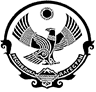                             ГЛАВА АДМИНИСТРАЦИИ                       МУНИЦИПАЛЬНОГО РАЙОНА«ЛЕВАШИНСКИЙ  РАЙОН»  РЕСПУБЛИКИ  ДАГЕСТАНП О С Т А Н О В Л Е Н И Е № 200от 30 октября  2020 г.с. ЛевашиО внесении изменений в постановление главы Администрации МР «Левашинский район» от 17 августа 2020 г. №143В соответствии с Постановлением Правительства Республики Дагестан  от 14 октября 2020 года № 221  «О внесении изменений в постановление Правительства  Республики Дагестан от 12 августа 2020 г.» № 171 п о с т а н о в л я ю:1. Утвердить прилагаемые изменения, которые вносятся в постановление главы Администрации МР «Левашинский район» от 17 августа 2020 г. № 143 «О ежемесячном денежном вознаграждении  за классное руководство педагогических работников муниципальных образовательных учреждений МР «Левашинский район»:        1.1.  Положение об установлении выплат ежемесячного денежного вознаграждения за классное руководство педагогическим работникам  муниципальных образовательных учреждений, реализующих образовательные программы начального общего, основного общего и среднего общего образования, в том числе адаптированные основные общеобразовательные программы, согласно приложению № 1;         1.2.  Правила предоставления и распределения субвенций бюджетам муниципальных образований Республики Дагестан за счет иного межбюджетного трансферта из федерального бюджета на обеспечение выплат ежемесячного денежного вознаграждения за классное руководство педагогическим работникам муниципальных образовательных  учреждений, реализующих образовательные программы начального общего, основного общего и среднего общего образования, в том числе адаптированные основные общеобразовательные программы, согласно приложению № 2.          2.Признать утратившим силу постановление главы Администрации МР «Левашинский район» от 28 апреля 2010 г. № 75 «Об утверждении порядка предоставления денежного вознаграждения за выполнения функций классного руководителя педагогическим работникам государственных образовательных учреждений и муниципальных образовательных учреждений из республиканского бюджета республики Дагестан».       3.Контроль за целевым использованием средств, выделяемых из республиканского бюджета Республики Дагестан на финансирование расходов на выплату денежного вознаграждения за выполнение функций классного руководителя педагогическим работникам муниципальных образовательных учреждений возложить на финансовое управление и отдел образования  Администрации МР «Левашинский район».Глава Администрации					муниципального района                                                            Дабишев Ш.М.                               Утверждены    постановлением главы АдминистрацииМР «Левашинский район»                                                                              «  30 » октября 2020 г. № 200	  И З М Е Н Е Н И Я,	        которые вносятся в постановление	главы Администрации МР «Левашинский район                                           от17 августа 2020 г. № 143       1.В наименовании и тексте постановления слова «муниципальных образовательных организаций Республики Дагестан» заменить словами «муниципальных образовательных учреждений».       2.Дополнить пунктом 1 (1) следующего содержания:       «1(1).         Положение об установлении выплат ежемесячного денежного вознаграждения за классное руководство педагогическим работникам  муниципальных образовательных учреждений, реализующих образовательные программы начального общего, основного общего и среднего общего образования, в том числе адаптированные основные общеобразовательные программы, согласно приложению № 1 к настоящему постановлению;       Правила предоставления и распределения субвенций бюджетам муниципальных образований Республики Дагестан за счет иного межбюджетного трансферта из федерального бюджета на обеспечение выплат ежемесячного денежного вознаграждения за классное руководство педагогическим работникам муниципальных образовательных учреждений ,реализующих образовательные программы начального общего, основного общего и среднего общего образования, в том числе адаптированные основные общеобразовательные программы, согласно приложению № 2 к настоящему постановлению».       3. Дополнить приложениями № 1 и № 2 следующего содержания:                                                                                       ПРИЛОЖЕНИЕ №1	        к постановлению главы Администрации	МР «Левашинский район» от 17 августа 2020 г №143	( в редакции постановления главы Администрации МР	«Левашинский район» от 30 октября 2020 г. № 200                                                       П О Л О Ж Е Н И Еоб установлении выплат ежемесячного денежного вознаграждения за классное руководство педагогическим работникам  муниципальных образовательных учреждений, реализующих образовательные программы начального общего, основного общего и среднего общего образования, в том числе адаптированные основные общеобразовательные программы1.Настоящее Положение определяет порядок, размеры и условия выплаты ежемесячного денежного вознаграждения за классное руководство педагогическим работникам муниципальных образовательных учреждений, реализующих образовательные программы начального общего, основного общего и среднего общего образования, в том числе адаптированные основные общеобразовательные программы, за счет средств федерального бюджета, передаваемых в республиканский бюджет Республики Дагестан в виде иных межбюджетных трансфертов (далее -вознаграждение).2. Право на получение вознаграждения имеют педагогические работники  муниципальных образовательных учреждений МР «Левашинский район », реализующих образовательные программы начального общего, основного общего и среднего общего образования, в том числе адаптированные основные общеобразовательные программы (далее - общеобразовательные учреждения).3. Педагогическим работникам общеобразовательных организаций вознаграждение выплачивается в случае возложения на них с их согласия функций классного руководителя.4.Выплата вознаграждения осуществляется в соответствии с приказом руководителя общеобразовательного учреждения.5. Педагогическим работникам общеобразовательных  учреждений устанавливается вознаграждение в размере 5000 рублей (но не более двух выплат вознаграждения одному педагогическому работнику при условии классного руководства в двух и более классах, классах-комплектах).6. При определении суммы вознаграждения начисляется районный коэффициент.7.Вознаграждение педагогическим работникам выплачивается в сроки, установленные для выплаты заработной платы.            _____________________________________________________                                                                                 ПРИЛОЖЕНИЕ №2                                                     	        к постановлению главы Администрации	МР «Левашинский район» от 17 августа 2020 г №143	( в редакции постановления главы Администрации МР	«Левашинский район» от 30 октября 2020 г. № 200                                                    	                                               П Р А В  И Л А    предоставления и распределения субвенций бюджетам муниципальныхобразований Республики Дагестан за счет иного межбюджетного трансферта из федерального бюджета на обеспечение выплат ежемесячного денежного вознаграждения за классное руководствопедагогическим работникам муниципальных образовательных учреждений, реализующих образовательные программы начального общего, основного общего и среднего общего образования, в том числе адаптированные основные общеобразовательные программы       1.Настоящие Правила устанавливают порядок предоставления и распределения субвенций бюджетам муниципальных образований Республики Дагестан за счет иного межбюджетного трансферта из федерального бюджета на обеспечение выплат ежемесячного денежного вознаграждения за классное руководство педагогическим работникам муниципальных образовательных учреждений МР «Левашинский район », реализующих образовательные программы начального общего, основного общего и среднего общего образования, в том числе адаптированные основные общеобразовательные программы (далее соответственно - субвенция, общеобразовательные учреждения).       2.Финансирование расходов на обеспечение выплат ежемесячного денежного вознаграждения за классное руководство (далее -вознаграждение) педагогическим работникам общеобразовательных учреждений ,которые являются расходными обязательствами Республики Дагестан, осуществляется посредством предоставления субвенций.     3.Главным распорядителем бюджетных средств, направляемых на предоставление субвенций, является Министерство образования и науки Республики Дагестан (далее - главный распорядитель).     4. Субвенции предоставляются главным распорядителем в пределах бюджетных ассигнований, предусмотренных законом о республиканском бюджете Республики Дагестан на соответствующий финансовый год и на плановый период, и лимитов бюджетных обязательств, доведенных в установленном порядке бюджетам муниципальных образований Республики Дагестан.     5.    Размеры субвенций (T1i ) определяются по формуле:                   T1i = ТкР х Рк х H1 х NM х Sвзн, где:Ткр - 5000 рублей - размер выплаты вознаграждения педагогическимработникам общеобразовательных учреждений (но не более двух выплат вознаграждения одному педагогическому работнику при условии осуществления классного руководства в двух и более классах, классах-комплектах);      Рк - районный коэффициент;    H1-численность педагогических работников муниципальных общеобразовательных учреждений МР «Левашинский район », получающих вознаграждение;    NM - количество месяцев  в году, в которые выплачивается вознаграждение педагогическим работникам общеобразовательных учреждений МР «Левашинский район »;      Sвзн - страховые взносы на обязательное пенсионное страхование, обязательное медицинское страхование, обязательное социальное страхование на случай временной нетрудоспособности и в связи с материнством, обязательное социальное страхование от несчастных случаев на производстве и профессиональных заболеваний.    6. Перечисление субвенций осуществляется в установленном порядке на счета, открытые в территориальных органах Федерального казначейства для учета операций со средствами бюджетов муниципальных образований Республики Дагестан.    7. Оценка эффективности использования субвенций в отчетном финансовом году осуществляется главным распорядителем путем сравнения плановых и фактических значений результатов использования субвенций муниципальными образованиями Республики Дагестан (доля педагогических работников муниципальных общеобразовательных учреждений ,получивших вознаграждение, в общей численности педагогических работников такой категории).    8.Отчет о расходовании субвенций представляется отделом образования Администрации МР «Левашинский район» Министерство образования и науки  ежемесячно до 5-го числа месяца, следующего за отчетным периодом, в соответствии с приложением к настоящим Правилам.    9.В случае если муниципальным образованием МР «Левашинский район»  Республики Дагестан по состоянию на 31 декабря текущего финансового года допущено не достижение значения результата предоставления субвенции, размер средств, подлежащих возврату из бюджета муниципального образования  Республики Дагестан в республиканский бюджет Республики Дагестан до 1 марта года, следующего за годом предоставления субвенции (T2i, определяется по формуле:                                   T2i =Tli -Ткр х Рк х Н2 х Nм  х Sbзh, где:   Н2 - фактическая численность педагогических работников общеобразовательных учреждений МР «Левашинский район », получающих вознаграждение.      10.В случае нецелевого использования субвенции к муниципальному образованию Республики Дагестан применяются меры, предусмотренные бюджетным законодательством Российской Федерации.                                                ПРИЛОЖЕНИЕ       К правилам предоставления и распределения субвенций бюджетам муниципальных образований Республики Дагестан за счет иного межбюджетного трансферта из федерального бюджета на обеспечение выплат ежемесячного денежного вознаграждения за классное руководство педагогическим работникам муниципальных образовательных учреждений МР «Левашинский , реализующих образовательные программы начального общего, основного общего и среднего общего образования, в том числе адаптированные основные общеобразовательные программы                                                                                      Форма	             ОТЧЕТ             о расходах на осуществление выплат за выполнение              функций классного руководителя педагогическим работникам                                Администрация МР «Левашинский район»             –––––––––––––––––––––––––––––––––––––––––––––––––––                                             (наименование муниципального образования)               	    По состоянию на_______________________20___г.1.2.3.Всего по муниципальномуобразованию          Глава           Муниципального образования          (уполномоченное лицо)______________________________     ________________________________                                                                           ( подпись)                                   (расшифровка подписи)        Исполнитель_____________________  __________________  __________________________________	        (должность)                       (подпись)                     (телефон с кодом района)«______»______________20____г.№ П/ПНаименование общеобразовательной организацииКоличество обучающихсяКоличество классов и классов комплектовКоличество педагогических работников, выполняющих функции классного руководителя в соответствии с приказом (человек)Количество педагогических работников, получающих вознаграждение(человек)Общий объем средств предусмотренных на годПроизведено расходов тыс.руб.12345678